Oggetto: 	domanda di contributo, ai sensi dell’art. 6, comma 2, della legge regionale 20 agosto 1993, n. 69, per l’organizzazione del raduno annuale delle bande musicali della valle d’aosta.Il/La sottoscritto/a (Cognome e nome)_________________________________________________________nella sua qualità di legale rappresentante del/della _________________________________________________________  PRESO ATTO:della legge regionale 20 agosto 1993, n. 69 recante “Contributi per attività e iniziative a carattere culturale e scientifico” e successive modificazioni;delle Disposizioni applicative per la concessione e la rendicontazione del contributo a sostegno delle bande musicali della Valle d’Aosta per l’organizzazione del tradizionale raduno annuale, ai sensi dell’articolo 6, comma 2, della l.r. 69/1993, approvate con deliberazione della Giunta regionale n. 194 in data 28 febbraio 2022;PRESO ATTO nello specifico che:Il contributo regionale è diretto a sostenere le sole spese ammissibili.La quota di finanziamento regionale non può superare il 70% delle spese ammissibili indicate nel “Piano Finanziario Preventivo del Raduno” (Modulo “B” allegato alla presente), e per un importo complessivo massimo non superiore a euro 25.000.Nella fase di presentazione della domanda di contributo, devono essere dichiarati a preventivo i ricavi e i costi relativi alle sole spese ammissibili e il contributo regionale sarà calcolato sulla base degli importi dichiarati, nonché concesso per un ammontare che concorre a ridurre il disavanzo e non genera benefici.A rendiconto dovranno essere trascritte nell’apposita modulistica tutte le spese sostenute e le entrate incassate direttamente imputabili alla manifestazione per la quale è stato assegnato il contributo regionale, al fine di evidenziarne gli eventuali scostamenti rispetto al Bilancio previsionale.Il contributo regionale sarà rideterminato sulla base dei costi e dei ricavi effettivamente sostenuti e rendicontati, a conclusione della manifestazione. Il contributo regionale, così rideterminato, non potrà in nessun caso, essere superiore al contributo calcolato in base alla domanda presentata.Le spese da rendicontare, ai fini della conteggio del disavanzo, corrispondono a tutte le voci di spesa sostenute per l’iniziativa, purché afferenti alle tipologie di spesa ammissibile. Nel caso in cui il contributo assegnato risulti, a consuntivo, superiore al deficit, verrà ridotto   automaticamente al valore del deficit.Le uscite e le entrate dovranno essere tutte direttamente correlate alla manifestazione.A consuntivo, inoltre, il rapporto tra l’ammontare complessivo del contributo erogato e quello delle spese ammissibili regolarmente giustificate non potrà eccedere il rapporto tra l’ammontare del contributo inizialmente concesso e quello delle spese preventivate ammissibili, ad eccezione del caso in cui detto rapporto sia condizionato dal limite di importo massimo fissato con legge.L’eventuale eccedenza di acconto corrisposta rispetto alle risultanze finali di bilancio sarà     oggetto di recupero da parte dell’Amministrazione.CHIEDEl’assegnazione di un contributo per l’organizzazione del RADUNO ANNUALE DELLA BANDE MUSICALI DELLA VALLE D’AOSTA – ANNO ______ descritto nel MODULO “A”, allegato alla presente domanda:A tal fine, ai sensi del D.P.R. 28 dicembre 2000, n. 445 ed in particolare ai sensi degli articoli 46 e 47 del medesimo, e degli articoli 30 e 31 della l.r. 19/2007, sotto la propria esclusiva responsabilità e consapevole delle sanzioni previste dalla legislazione penale e dalle leggi speciali in materia di falsità degli atti:che il soggetto proponente:Possiede i requisiti soggettivi di legittimazione per la richiesta di sostegno;NON persegue fini di lucro;NON è sottoposto a procedure di liquidazione, compresa la liquidazione volontaria, fallimento, concordato preventivo, amministrazione controllata, o non ha in corso un procedimento propedeutico alla dichiarazione di una di tali situazioni;NON è stato assoggettato alla sanzione interdittiva di cui all’articolo 9, comma 2, lett. D del decreto legislativo 8 giugno 2001, n. 231;Ha adempiuto agli obblighi di trasparenza e pubblicità, di cui alla legge 4 agosto 2017, n. 124;CHE L’INIZIATIVA PROPOSTA:NON persegue finalità lucrative;di essere a conoscenza che l'Amministrazione si riserva il diritto di procedere d'ufficio a verifiche, anche a campione, in ordine alla veridicità delle dichiarazioni rilasciate e/o, comunque rese nel corso della procedura, ai sensi e per gli effetti della normativa vigente;di essere consapevole che qualora dal controllo si rilevino elementi di falsità nelle dichiarazioni rese da un soggetto, il Dirigente della Struttura competente è tenuto a: comunicare all’interessato l’esito del controllo inviando una lettera di richiesta chiarimenti con richiesta di risposta entro 10 giorni e, successivamente, comunicare la eventuale  decisione finale di decadenza dal beneficio concesso;adottare un provvedimento per l’esclusione dai benefici eventualmente conseguiti a seguito delle false dichiarazioni accertate e, se già erogato, per il recupero delle somme indebitamente percepite dal dichiarante, ai sensi dell’articolo 75 del DPR 445/2000, applicando a tali somme gli interessi legali maturandi dalla data del mandato di pagamento alla data dell’effettivo versamento della somma da restituire; applicare, se del caso, la sanzione amministrativa ai sensi dell’articolo 76 del DPR 445/2000;trasmettere gli atti contenenti false dichiarazioni all’autorità giudiziaria in applicazione dell’art. 76 del DPR 445/2000, con espressa indicazione delle risultanze del controllo e del soggetto presunto autore dell’illecito penale;di essere a conoscenza che la dichiarazione mendace comporta, ai sensi dell’articolo 264, comma 2, lettera a), numero 2), del d.l. 34/2020, convertito con legge del 17 luglio 2020, n. 77, il divieto di accesso a contributi, finanziamenti e agevolazioni per un periodo di due anni decorrenti dalla data di adozione del provvedimento di revoca;di prendere atto che, in caso di concessione del contributo, la denominazione dell’ente beneficiario, i relativi dati fiscali e l’importo del contributo concesso saranno resi pubblici sul sito www.regione.vda.it ai sensi dell’articolo 18 del decreto legge 22 giugno 2012, n. 83, convertito con modificazioni nella legge 7 agosto 2012, n. 134, nonché ai sensi del decreto legislativo 14 marzo 2013, n. 33 (Riordino della disciplina riguardante il diritto di accesso civico e gli obblighi di pubblicità, trasparenza e diffusione di informazioni da parte delle pubbliche amministrazioni);di aver preso visione dell’informativa ai sensi dell’articolo 13 del Regolamento generale UE 2016/679 sulla protezione dei dati (in calce al presente Modulo) e di autorizzare l’Amministrazione concedente al trattamento e all’elaborazione dei dati forniti con la domanda di contributo, per finalità gestionali e statistiche, anche mediante l’ausilio di mezzi elettronici o automatizzati, nel rispetto della sicurezza e della riservatezza;DICHIARA, inoltre DICHIARA, altresìche il soggetto proponente si  assume la completa responsabilità della realizzazione delle attività programmate, operando pertanto in completa autonomia e secondo le norme di legge vigenti, manlevando la Regione autonoma Valle d’Aosta da qualsiasi responsabilità per eventuali danni riconducibili ad attività direttamente, o indirettamente, connesse alle attività programmate;SI IMPEGNA, ad ogni effetto di legge, agarantire che ogni eventuale variazione apportata all’atto costitutivo e/o allo statuto del Soggetto proponente o riferita alla nomina e/o ai poteri del sottoscrittore del presente atto sopra indicati, sarà tempestivamente comunicata all’Amministrazione regionale al fine di un adeguato puntuale aggiornamento dei dati;RIVOLGE ISTANZA AFFINCHÉ IL PAGAMENTO AVVENGA MEDIANTE UNA DELLE SEGUENTI MODALITÀ:Si allegano i seguenti documenti (barrare): Modulo A) – SCHEDA DI PRESENTAZIONE DEL RADUNO;Modulo B) – PIANO FINANZIARIO PREVENTIVO DEL RADUNO;Copia dello Statuto e dell’Atto costitutivo (eventuale);Copia fotostatica non autenticata del codice fiscale della persona giuridica richiedente;Copia fotostatica non autenticata di un documento di identità del legale rappresentante in corso di validità;INFORMATIVA AI SENSI DELL’ART. 13 DEL REGOLAMENTO UE 2016/679TITOLARE DEL TRATTAMENTO DEI DATI E DATI DI CONTATTOIl titolare del trattamento dei dati è la Regione Autonoma Valle d'Aosta/Vallée d’Aoste, in persona del legale rappresentante pro tempore, con sede in Piazza Deffeyes, 1 – Aosta, contattabile all’indirizzo pec: segretario_generale@pec.regione.vda.it. DELEGATO AL TRATTAMENTOIl delegato al trattamento è dirigente responsabile della struttura organizzativa: “ATTIVITÀ CULTURALI”.DATI DI CONTATTO DEL RESPONSABILE DELLA PROTEZIONE DEI DATIIl responsabile della protezione dei dati (DPO) della Regione Autonoma Valle d'Aosta/Vallée d’Aoste, incaricato di garantire il rispetto delle norme per la tutela della privacy, è raggiungibile ai seguenti indirizzi PEC: privacy@pec.regione.vda.it (per i titolari di una casella di posta elettronica certificata) o PEI: privacy@regione.vda.it. con una comunicazione avente la seguente intestazione “all’attenzione del DPO della Regione Autonoma Valle d'Aosta/Vallée d’Aoste”.FINALITÀ DEL TRATTAMENTOI dati forniti sono trattati per consentire l’accesso al finanziamento regionale previsto dall’articolo6, comma 2, della legge regionale  20 agosto 1993, n. 69 recante “Contributi per attività e iniziative a carattere culturale e scientifico”.COMUNICAZIONE E DIFFUSIONE DEI DATI I dati sono trattati dal personale della Struttura organizzativa “ATTIVITÀ CULTURALI”. I dati potranno essere altresì trattati dal personale di altri uffici dell’Amministrazione regionale, per il perseguimento delle sole finalità del trattamento. I dati potranno inoltre essere comunicati a soggetti terzi ai quali la comunicazione sia prevista per legge, anche ai fini della verifica sulle veridicità dei dati dichiarati. PERIODO DI CONSERVAZIONE DEI DATII dati saranno conservati per il tempo strettamente necessario al perseguimento della/e finalità del trattamento, e, oltre, secondo i criteri suggeriti dalla normativa vigente in materia di conservazione, anche ai fini di archiviazione dei documenti amministrativi, e comunque di rispetto dei principi di liceità, necessità, proporzionalità, nonché per le finalità per le quali i dati sono stati raccolti.DIRITTI DELL’INTERESSATOL’interessato potrà in ogni tempo esercitare i diritti di cui agli artt. 15 e ss. del Regolamento. In particolare potrà richiedere la rettifica o la cancellazione dei dati personali o la limitazione del trattamento dei dati o opporsi al trattamento nei casi ivi previsti, inviando l’istanza al DPO della Regione autonoma Valle d’Aosta/Vallée d’Aoste, raggiungibile agli indirizzi indicati nella presente informativa.RECLAMO AL GARANTE PER LA PROTEZIONE DEI DATIL’interessato, se ritiene che il trattamento dei dati personali sia avvenuto in violazione di quanto previsto sal Regolamento UE 2016/679, ha diritto di proporre reclamo al Garante per la protezione dei dati personali, si sensi dell’art. 77 del Regolamento, utilizzando gli estremi di contatto reperibili sul sito www.garanteprivacy.it.La comunicazione di dati personali riferiti ai soggetti terzi è prevista dalla richiamata legge regionale; non si rende pertanto necessario, ai sensi di quanto previsto dall’articolo 14, paragrafo 5, lettera c) del Regolamento UE 2016/679, il rilascio di un’informativa ai predetti soggetti.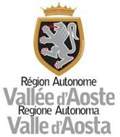 domanda di contributoai sensi dell’art. 6, comma 2, della legge regionale 20 agosto 1993, n. 69 per l’organizzazione del  raduno annuale delle bande musicali della valle d’aosta  anno _____SOGGETTO PROPONENTE(SPECIFICARE)_______________________________________________________NON SI ACCETTANO MODULI COMPILATI A MANOIl sottoscritto allega la seguente ed ulteriore documentazione illustrativa (eventuale):- …- …domanda di contributoai sensi dell’art. 6, comma 2, della legge regionale 20 agosto 1993, n. 69 per l’organizzazione del  raduno annuale delle bande musicali della valle d’aosta  anno _______SOGGETTO PROPONENTE(SPECIFICARE)_______________________________________________________NON SI ACCETTANO MODULI COMPILATI A MANOLE SPESE E I RICAVI VANNO INDICATI AL NETTO DELL’IVA SALVO IL CASO DI IVA NON RECUPERABILEQuadro ADati del Legale rappresentante dell’associazione bandisticaDati del Legale rappresentante dell’associazione bandisticaDati del Legale rappresentante dell’associazione bandisticaDati del Legale rappresentante dell’associazione bandisticaDati del Legale rappresentante dell’associazione bandisticaNome e Cognomenato/a ain data residente inresidente in(Via)(n.)(CAP)(Comune di)(Provincia di)telefono e/o cellularee-mailQuadro BDati dell’associazione bandisticaDati dell’associazione bandisticaDati dell’associazione bandisticaDati dell’associazione bandisticaDati dell’associazione bandisticaDati dell’associazione bandisticaDati dell’associazione bandisticaDati dell’associazione bandisticaDenominazioneDenominazioneDenominazioneDenominazione(indicare la denominazione per esteso)(indicare la denominazione per esteso)(indicare la denominazione per esteso)(indicare la denominazione per esteso)(indicare la denominazione per esteso)(indicare la denominazione per esteso)(indicare la denominazione per esteso)Codice Fiscale/Partita IVACodice Fiscale/Partita IVAC.F._________________________________________  P.IVA. _________________________________________C.F._________________________________________  P.IVA. _________________________________________C.F._________________________________________  P.IVA. _________________________________________C.F._________________________________________  P.IVA. _________________________________________C.F._________________________________________  P.IVA. _________________________________________C.F._________________________________________  P.IVA. _________________________________________C.F._________________________________________  P.IVA. _________________________________________Indirizzo sede legaleIndirizzo sede legaleIndirizzo sede legaleIndirizzo sede legale(Via)(n.)(CAP)(CAP)(Comune di)(Provincia di)(Provincia di)Recapito postale - indirizzo cui inviare la corrispondenza(se diverso da sede legale)Recapito postale - indirizzo cui inviare la corrispondenza(se diverso da sede legale)Recapito postale - indirizzo cui inviare la corrispondenza(se diverso da sede legale)Recapito postale - indirizzo cui inviare la corrispondenza(se diverso da sede legale)(Via)(n.)(CAP)(CAP)(Comune di)(Provincia di)(Provincia di)TelefonoTelefonoIndirizzo E-mailIndirizzo E-mailPEC PEC PEC PEC Quadro CProfilo dell’associazione bandisticaProfilo dell’associazione bandisticaProfilo dell’associazione bandisticaProfilo dell’associazione bandisticaProfilo dell’associazione bandisticaProfilo dell’associazione bandisticaProfilo dell’associazione bandistica(Barrare e compilare)L’associazione bandistica si è costituita in data _____________, con: Atto pubblico registrato presso l’Agenzia delle entrate di _________________________________ il _____________ al n.____________;	  Scrittura privata autenticata registrata presso l’Agenzia delle entrate di ______________________             il ______________ al n. ____________;	  Scrittura privata registrata presso l’Agenzia delle entrate di _____________________________            il ______________ al n.____________; Scrittura privava semplice in data ____________________ .(Barrare e compilare)L’associazione bandistica si è costituita in data _____________, con: Atto pubblico registrato presso l’Agenzia delle entrate di _________________________________ il _____________ al n.____________;	  Scrittura privata autenticata registrata presso l’Agenzia delle entrate di ______________________             il ______________ al n. ____________;	  Scrittura privata registrata presso l’Agenzia delle entrate di _____________________________            il ______________ al n.____________; Scrittura privava semplice in data ____________________ .(Barrare e compilare)L’associazione bandistica si è costituita in data _____________, con: Atto pubblico registrato presso l’Agenzia delle entrate di _________________________________ il _____________ al n.____________;	  Scrittura privata autenticata registrata presso l’Agenzia delle entrate di ______________________             il ______________ al n. ____________;	  Scrittura privata registrata presso l’Agenzia delle entrate di _____________________________            il ______________ al n.____________; Scrittura privava semplice in data ____________________ .(Barrare e compilare)L’associazione bandistica si è costituita in data _____________, con: Atto pubblico registrato presso l’Agenzia delle entrate di _________________________________ il _____________ al n.____________;	  Scrittura privata autenticata registrata presso l’Agenzia delle entrate di ______________________             il ______________ al n. ____________;	  Scrittura privata registrata presso l’Agenzia delle entrate di _____________________________            il ______________ al n.____________; Scrittura privava semplice in data ____________________ .(Barrare e compilare)L’associazione bandistica si è costituita in data _____________, con: Atto pubblico registrato presso l’Agenzia delle entrate di _________________________________ il _____________ al n.____________;	  Scrittura privata autenticata registrata presso l’Agenzia delle entrate di ______________________             il ______________ al n. ____________;	  Scrittura privata registrata presso l’Agenzia delle entrate di _____________________________            il ______________ al n.____________; Scrittura privava semplice in data ____________________ .(Barrare e compilare)L’associazione bandistica si è costituita in data _____________, con: Atto pubblico registrato presso l’Agenzia delle entrate di _________________________________ il _____________ al n.____________;	  Scrittura privata autenticata registrata presso l’Agenzia delle entrate di ______________________             il ______________ al n. ____________;	  Scrittura privata registrata presso l’Agenzia delle entrate di _____________________________            il ______________ al n.____________; Scrittura privava semplice in data ____________________ .(Barrare e compilare)L’associazione bandistica si è costituita in data _____________, con: Atto pubblico registrato presso l’Agenzia delle entrate di _________________________________ il _____________ al n.____________;	  Scrittura privata autenticata registrata presso l’Agenzia delle entrate di ______________________             il ______________ al n. ____________;	  Scrittura privata registrata presso l’Agenzia delle entrate di _____________________________            il ______________ al n.____________; Scrittura privava semplice in data ____________________ .(Barrare e compilare)L’associazione bandistica si è costituita in data _____________, con: Atto pubblico registrato presso l’Agenzia delle entrate di _________________________________ il _____________ al n.____________;	  Scrittura privata autenticata registrata presso l’Agenzia delle entrate di ______________________             il ______________ al n. ____________;	  Scrittura privata registrata presso l’Agenzia delle entrate di _____________________________            il ______________ al n.____________; Scrittura privava semplice in data ____________________ .Contributo richiesto€____%Spese ammissibili complessive preventivate del Raduno€100%che l’Atto costitutivo e lo Statuto del soggetto proponente:(barrare con X una delle 2 opzioni indicate di seguito)che l’Atto costitutivo e lo Statuto del soggetto proponente:(barrare con X una delle 2 opzioni indicate di seguito)□sono già stati prodotti a codesti uffici per precedente analoga richiesta di contributo e sono tuttora vigenti□non sono mai stati prodotti a codesti uffici per analoga richiesta di contributo o sono intervenute modificazioni e pertanto vengono allegati nella versione attualmente in vigoreche in base al regime di contabilità a cui è sottoposto l'ente e in relazione alle spese connesse alla realizzazione dell'iniziativa sopra indicata(barrare con X una delle 2 opzioni indicate di seguito)che in base al regime di contabilità a cui è sottoposto l'ente e in relazione alle spese connesse alla realizzazione dell'iniziativa sopra indicata(barrare con X una delle 2 opzioni indicate di seguito)□l’IVA costituisce un costo d’esercizio per l’ente e va conteggiata ai fini della determinazione del contributo.□l’IVA non costituisce un costo d’esercizio per l’ente e viene recuperata.che l’ente beneficiario che rilascia la presente dichiarazione: (barrare con X una delle 2 opzioni indicate di seguito)□  È SOGGETTO alla ritenuta IRES del 4% (ex art. 28 comma 2 del DPR 600/1973) oppure□  NON È SOGGETTO alla ritenuta IRES del 4% (ex art. 28 comma 2 del DPR 600/1973) e che la stessa esonera, pertanto, la Regione autonoma Valle d’Aosta da ogni e qualsiasi responsabilità a livello fiscale, amministrativo e penale qualora la presente dichiarazione non dovesse corrispondere al vero per diversa imposizione accertata dai relativi uffici fiscali.che l’ente beneficiario che rilascia la presente dichiarazione: (barrare con X una delle 2 opzioni indicate di seguito)□  È SOGGETTO alla ritenuta IRES del 4% (ex art. 28 comma 2 del DPR 600/1973) oppure□  NON È SOGGETTO alla ritenuta IRES del 4% (ex art. 28 comma 2 del DPR 600/1973) e che la stessa esonera, pertanto, la Regione autonoma Valle d’Aosta da ogni e qualsiasi responsabilità a livello fiscale, amministrativo e penale qualora la presente dichiarazione non dovesse corrispondere al vero per diversa imposizione accertata dai relativi uffici fiscali.che l’ente beneficiario in merito all’assolvimento dell’imposta di bollo (barrare con X una delle 2 opzioni indicate di seguito)che l’ente beneficiario in merito all’assolvimento dell’imposta di bollo (barrare con X una delle 2 opzioni indicate di seguito)□È SOGGETTO all’assolvimento dell’imposta di bollo□NON È SOGGETTO all’assolvimento dell’imposta di bollo (indicare il motivo  dell’esenzione con la precisazione della relativa norma di legge)_______________________________________________________________ Conto corrente bancario Conto corrente bancario Conto corrente bancario Conto corrente postale Conto corrente postaleIntestato a: Il c/c bancario o postale deve essere intestato al soggetto proponenteIntestato a: Il c/c bancario o postale deve essere intestato al soggetto proponenteIntestato a: Il c/c bancario o postale deve essere intestato al soggetto proponenteIntestato a: Il c/c bancario o postale deve essere intestato al soggetto proponenteIntestato a: Il c/c bancario o postale deve essere intestato al soggetto proponenteIstituto di credito: Istituto di credito: Filiale di: Indirizzo: Indirizzo: codice IBAN codice IBAN ____________________________________________(Luogo e data)Il Legale Rappresentante(firma)____________________________________________(Luogo e data)Il Legale Rappresentante(firma)____________________________________________(Luogo e data)Il Legale Rappresentante(firma)MODULO A  SCHEDA DI PRESENTAZIONE del RadunoQuadro AData/e di realizzazione del RadunoQuadro BLuogo di realizzazione del RadunoQuadro CIllustrazione del Raduno, delle varie attività e del cronoprogramma. ____________________________________________(Luogo e data)Il Legale Rappresentante(firma)- MODULO B –  PIANO FINANZIARIO PREVENTIVO del RADUNOPIANO FINANZIARIO del RADUNO BANDE SPESE AMMISSIBILI COMPLESSIVE PREVENTIVATE(USCITE)euroSpese relative al personale esterno (dettagliare)€Spese relative al personale esterno (dettagliare)€Spese relative al personale esterno (dettagliare)€Spese relative al personale esterno (dettagliare)€Spese per prestazioni di servizi€Spese per servizi accessori e strumentali (dettagliare)€ Spese per servizi accessori e strumentali (dettagliare)€Spese per servizi accessori e strumentali (dettagliare)€Spese per servizi accessori e strumentali (dettagliare)€Spese per acquisto di beni e materiali di consumo (dettagliare)(sono relative ai beni non durevoli che esauriscono la loro vita utile nel momento stesso del consumo o in un arco temporale molto limitato)€Spese per acquisto di beni e materiali di consumo (dettagliare)(sono relative ai beni non durevoli che esauriscono la loro vita utile nel momento stesso del consumo o in un arco temporale molto limitato)€Spese per acquisto di beni e materiali di consumo (dettagliare)(sono relative ai beni non durevoli che esauriscono la loro vita utile nel momento stesso del consumo o in un arco temporale molto limitato)€Spese per acquisto di beni e materiali di consumo (dettagliare)(sono relative ai beni non durevoli che esauriscono la loro vita utile nel momento stesso del consumo o in un arco temporale molto limitato)€Spese per cachet artistici per complessi ospiti€Spese di ospitalità (alloggio – vitto – trasporto) riferite alla partecipazione di   bande nazionali/internazionali €Spese per l’acquisto di generi alimentali€Premi consistenti in beni materiali aventi carattere simbolico €Spese per la promozione dell’iniziativa€Tassa di occupazione del suolo pubblico e per le affissioni€Spese di vitto per i bandisti in occasione della giornata finale €Altri eventuali costi di diretta imputazione al Raduno - (specificare) …€TOTALE USCITE € ______________ENTRATE COMPLESSIVE PREVENTIVATEeuroEntrate da altri contributi pubblici destinati al progetto (specificare Ente – Comune, Unité des Communes, altro –  e relativo importo)____________________________________ € _____________________________________________________ € _____________________________________________________ € _________________€Fondazioni bancarie (specificare le singole Fondazioni bancarie e l’importo del singolo contributo)____________________________________ € _____________________________________________________ € _________________€Entrate da altri soggetti privati (specificare quali e l’importo del singolo contributo)____________________________________ € _____________________________________________________ € _________________€Biglietti e abbonamenti €Vendita programmi, cataloghi, merchandising€Sponsorizzazioni€Quote associative€Offerte e liberalità€Altri proventi€TOTALE ENTRATE (AL NETTO DEL CONTRIBUTO REGIONALE)€ ____________________________________________(Luogo e data)Il Legale Rappresentante(firma)